ENGLISH WORKSHEET 5° GRADE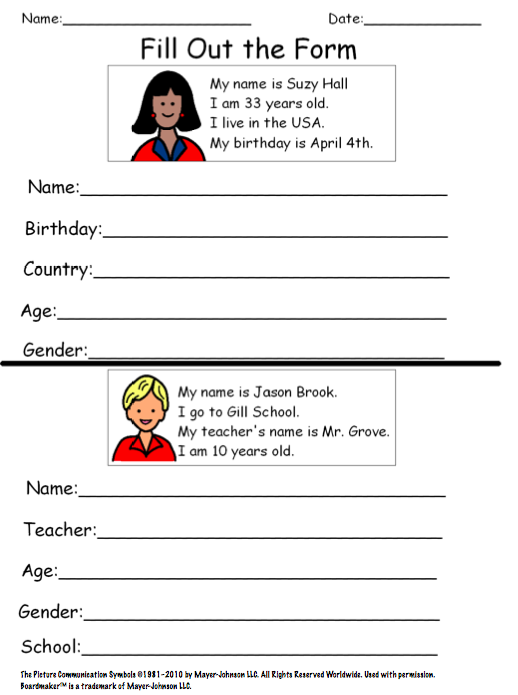 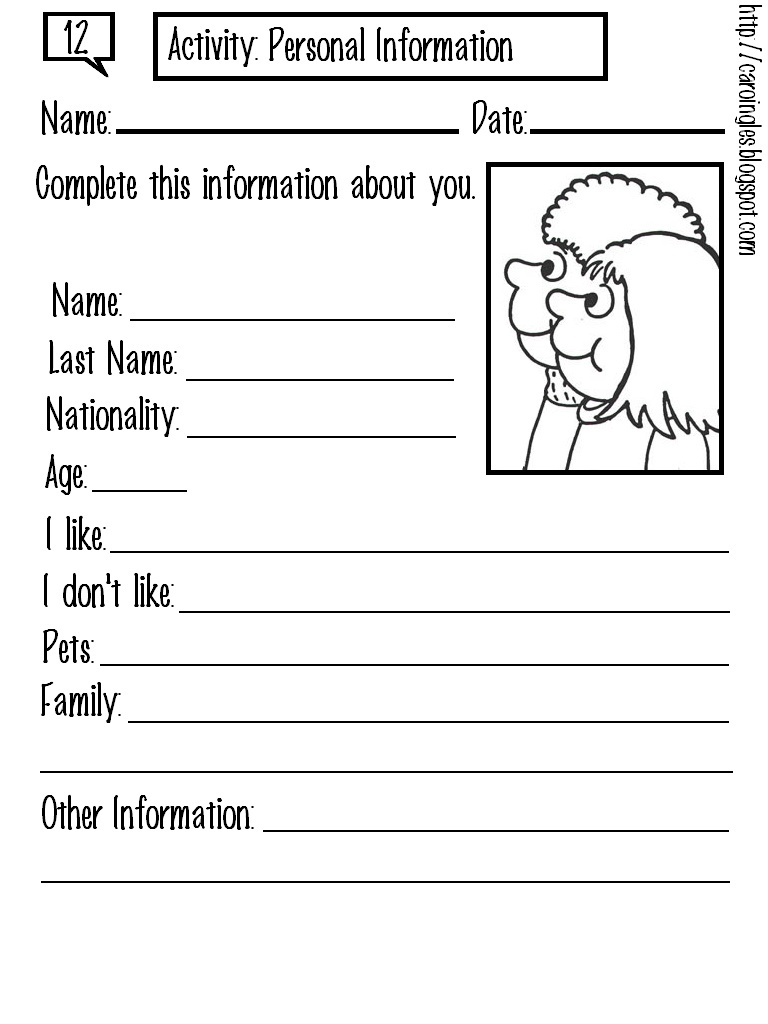 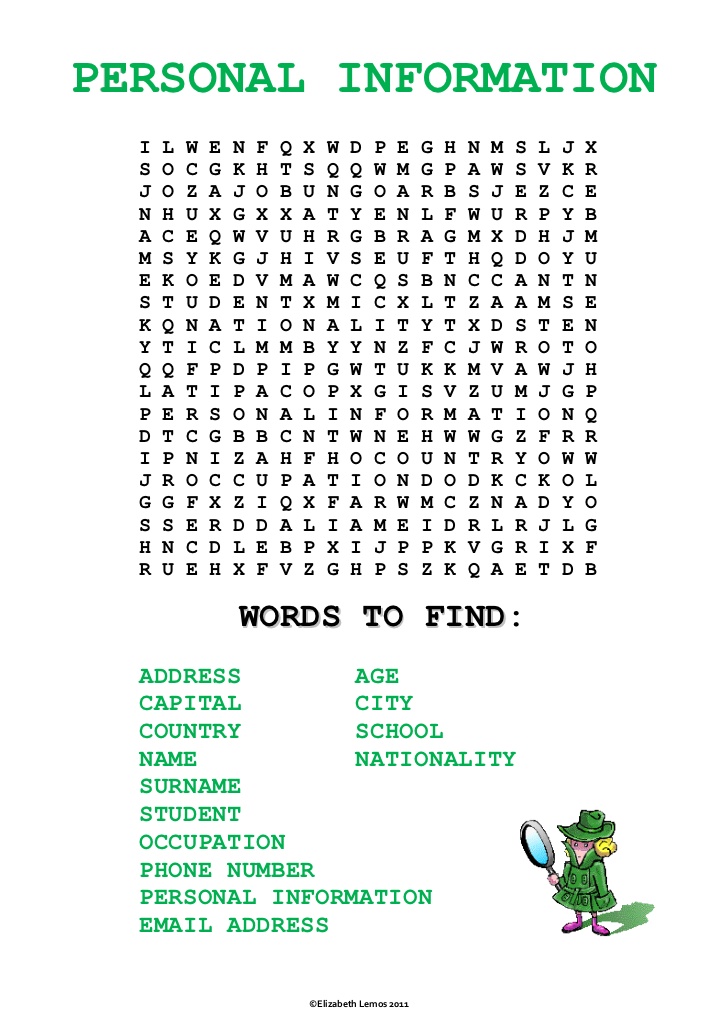 NAME:GRADE:GRADE:DATE:OBJETIVO(S): Comprender y completar informacion personal .OBJETIVO(S): Comprender y completar informacion personal .OBJETIVO(S): Comprender y completar informacion personal .OBJETIVO(S): Comprender y completar informacion personal .OBJETIVO(S): Comprender y completar informacion personal .